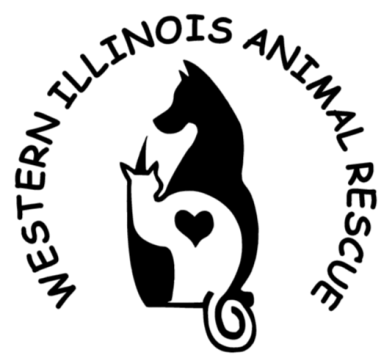 Memorial Garden Est.2020We are excited to announce our Memorial Garden that we will be working on this fall. Bricks sold will be engraved and placed around the border of our garden these can be to honor loved ones, pets or yourself. Each brick will have the option of “In Honor of” or “In Memory of” or blank for line 1, line 2 name, line 3 dates. Our paw print stones we will be selling for our garden or for you to keep for yourself. These will have 2 lines, one for your pets name and then date.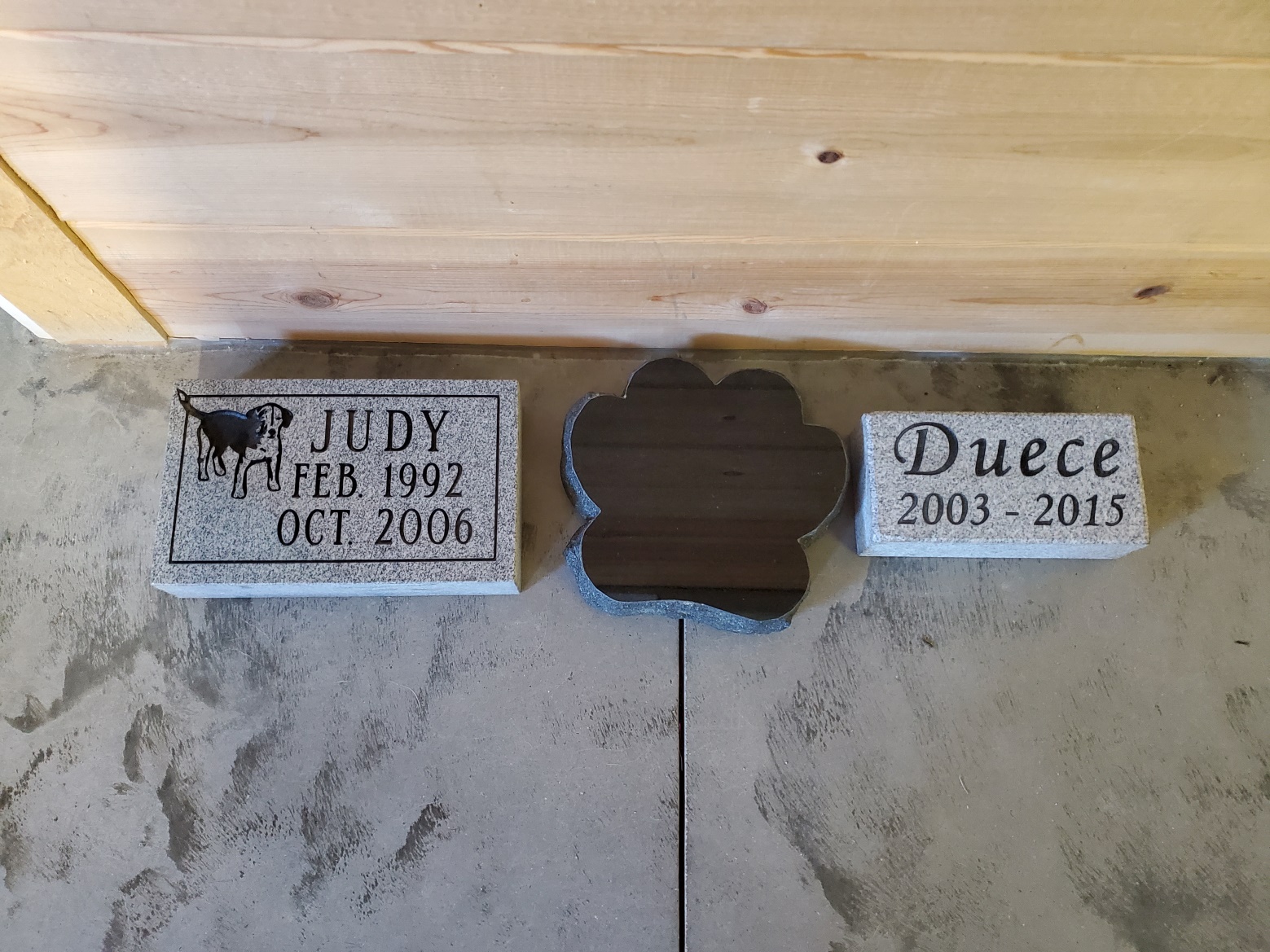 8’x4’ Gray Granite paver bricks $65Line 1 (circle one):      In Honor of        In Memory of          BlankLine 2: _____________________________________________________________Line 3: _____________________________________________________________Small Granite Paw Print $120  (circle one):    WIAR Garden    YourselfLine 1: _____________________________________________________________Line 2: _____________________________________________________________Donor Information Name: _____________________________________________________Address: ______________________________________________________________________________________________________________Phone Number: _____________________________________________Email Address: ______________________________________________Thank you for your Support!Additional Bricks8’x4’ Gray Granite paver bricks $65Line 1 (circle one):      In Honor of        In Memory of          BlankLine 2: _____________________________________________________________Line 3: _____________________________________________________________8’x4’ Gray Granite paver bricks $65Line 1 (circle one):      In Honor of        In Memory of          BlankLine 2: _____________________________________________________________Line 3: _____________________________________________________________Small Granite Paw Print $120  (circle one):    WIAR Garden    YourselfLine 1: _____________________________________________________________Line 2: _____________________________________________________________